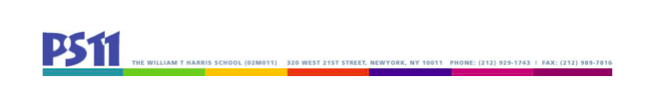 SLT Meeting2.14.233 – 3:30Attendance:Bob Bender, PS 11 Principal Teachers:Emma Balmuth-lorisDeborah ForscheinMarketa KawaJamie SchisselHolli Weiss (UFT Chapter Chair)Community Representative: Debbie Osborne, PS 11 Programs and Community Based Organization (CBO) representative Parents: Inbar Aricha-MetzerCourtney Lewis (Chair)Rebecca Berkebile (Secretary)Francesca GranataBrad HargreavesAbesent: Alexandra CorderoMinutes: Family EngagementLiteracy Partners – this organization may provide a good synergy for new parents; provides free programming, including virtual or in-person to focus on parenting skills, social-emotional learning, and literacy.  Debbie suggested families could participate at the school while their children are in after-school.  Ms. Bender is very interested in this program, as long as there are people to spearhead the initiative.  Health & Safety (including mental health)Mr. Bender will meet with Nick Fier about getting written materials from the curriculum regarding keeping children safe online to send home to parents.  Bilingual counseling support – the school is still looking for this support.  Kate Greenberg – will move forward with scheduling her to discuss puberty/health related issues for next year – will get budget for this from PTA in June.  Social/Community EngagementTeachers all have the information about trips to the Whitney.  Field trips are allowed, but it may take teachers some time to organize them.  Potluck – most people would eat communal food (eg pizza); more people coming this year will not bring food, so we may need to ask community restaurants to donate food (PS 11 has a connection with Eight Dollar Pizzas); the Potluck is scheduled for June 23.  To do list: ask policy station for sound permit; get a school permit; man the door to the cafeteria – 15 minute shifts; Mr. Bender stands at the gate; ask for police presence; loop-in PTA safety committee; Mr. Bender already pre-booked the DJ; design the flyer; volunteers for set-up and clean up.  We can start building a committee at the April PTA meeting and apportion out tasks.  Culture & EquityTabling book club until next year.SLT Enrichment Proposals No new proposals – we are reinstating the Young Artists program and the Math Club.Word on the Street Programming is returning – like the performance of 3rd grade plays at a Broadway theater.Comprehensive Education Plan The school is reviewing new curriculums for math, bringing in a new phonics program, and evaluating support strategies for classes with new language learners.  The goal of the new math curriculum would be to have greater cohesion in structure, language and assessment over the years – though the approach to teaching will not change much, the materials would be slightly different.   AdjournNext meeting: Tuesday, March 14, 3-4:30pm